«Терминологические» карточки по теме: «Формулы тригонометрии» «Терминологические» карточки по теме: «Формулы сокращенного умножения»Операционные карточки по теме: «Степени. Свойства степени»sin ( 2 α ) = 2 ⋅ cos α ⋅ sin αsin (α + β) = sin α · cos β + sin β · cos αcos (α - β) = cos α · cos β + sin α · sin βctg (α + β) = (ctg α · ctg β + 1) ÷ (ctg β - ctg α)sin (α - β) = sin α · cos β - sin β · cos αcos (α + β) = cos α · cos β - sin α · sin βtg (α + β) = (tg α + tg β) ÷ (1 - tg α · tg β)ctg (α - β) = (ctg α · ctg β - 1) ÷ (ctg β + ctg α)sin (α + β) = sin α · cos β + sin β · cos αcos (α - β) = cos α · cos β + sin α · sin βtg (α - β) = (tg α - tg β) ÷ (1 + tg α · tg β)ctg 2α = (ctg² α - 1) ÷ (2ctg α)sin 2α = 2sin α · cos αcos 2α = cos² α - sin² αtg 2α = (2tg α) ÷ (1 - tg² α)ctg 3α = (3ctg α - ctg³ α) ÷ (1 - 3ctg² α)sin 3α = 3sin α - 4sin³ αcos 2α = 2cos² α - 1tg 3α = (3tg α - tg³ α) ÷ (1 - 3tg² α)синус двойного угласинус суммыкосинус разностикотангенс суммысинус разностикосинус суммытангенс суммыкотангенс разностисинус суммыкосинус разноститангенс разностикотангенс двойного угласинус двойного углакосинус двойного углатангенс двойного углакотангенс тройного угласинус тройного углакосинус двойного углатангенс тройного угла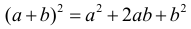 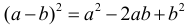 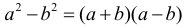 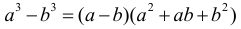 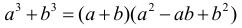 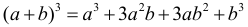 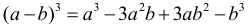 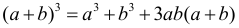 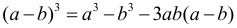 Квадрат суммыКвадрат разностиРазность квадратовРазность кубовСумма кубовКуб суммыКуб разностиКуб суммыКуб разностиx^5•х^77^3 : 49(2 с)^364 : 8^2а^4•а^0-3•к^3 • к^-4к^9 : к^7а^2n•a^n(-3а)^2у^4•у^6•ух^9 : х^m(5b)^2 • (-2b^4 )с^4 : с7^4 •49 •7^3а^m-3 • а^4х^1278•c^31a^49•a^2k^2a^3n-3•k^-1y^11x^9-m-50•b^6c^37^9a^m